В связи с морозами в школьные расписания внесены измененияВ связи с резким похолоданием и сильными морозами Минобрнауки РТ направило в адрес руководителей отделов и управлений образования исполнительных комитетов муниципальных образований республики письма с рекомендациями о возможности отмены учебных занятий в связи с низкой температурой воздуха.Так, уроки могут быть отменены: в начальных классах сельских школ - при минус 23 градусах, в начальных классах городских школ и 5-9 классах сельских школ - минус 25, в 5-9 классах городских школ - минус 27 градусов, в 10-11 классах сельских школ - 30 градусах мороза, в 10-11 классах городских школ - минус 32 градусах. 
Кроме того, занятия по физкультуре в зимний период на открытом воздухе, согласно санитарным нормам и правилам, допускаются для учеников младших классов лишь при температуре воздуха не ниже трех градусов мороза и скорости ветра не более 6-10 метров в секунду, для старшеклассников - не ниже минус 10 градусов и ветре не сильнее 6-10 метров в секунду.Одновременно с этим Министерство образования и науки РТ рекомендует приостановить перевозку детей школьными автобусами и выезды детей за пределы муниципальных образований при температуре наружного воздуха -25 градусов и ниже.Руководителям органов управления образования и образовательных организаций  РТ рекомендовано в период сильных морозов также усилить контроль за работой систем теплоснабжения.Справочно:Проведение занятий по физической культуре в зимний период на открытом воздухе допускается при следующих погодных условиях (СанПиН 2.4.2.2821-10):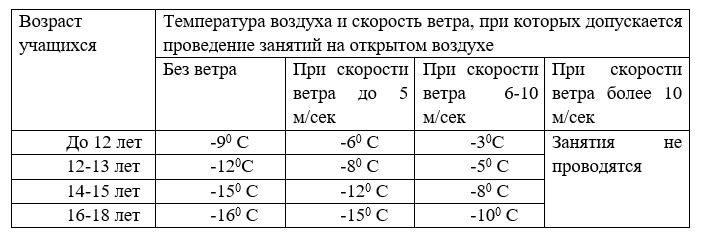 